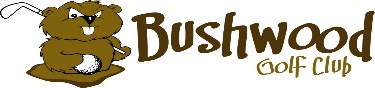 First Name: _________________________________ Last Name: ____________________________Age:______ Boy:____ Girl:____(minimum age of 6 years old)  Attending with a friend:_______________Skill Level: Never played:  _________     Beginner: __________ Advanced: ____________ Parent Name: ______________________________________________________________________Address: __________________________________________________________________________City: ____________________________________	Postal Code: _________________________Home Phone: _____________________________	Cell Phone: __________________________E-mail Address_____________________________________________________________________Emergency Contact: _________________________________________________________________Does your child have any allergies: Yes ____  No____ Please list allergies: ________________________Ontario Health Card Number: ___________________________________Version Code____________Preferred Camp Date(s): __________________________________________________________Week 1: *June 29-July 3(4/5 day)_____ Week 4: July 20 – 24_________Week 7: Aug 10-14________Week 2: July 6 – 10 _______________	Week 5: July 27 – 31 _________ Week 8: Aug 17 – 21 _______Week 3: July 13-17 _______________	 Week 6: Aug 3-7(4/5day) _______Week 9: Aug 24 – 28 ______Registration Fee (*All prices are subject to HST):	Any Additional information you would like us to know about your child?___________________________________________________________________________________________________________________________________________________________________________________________________________________________________________________________________		Please Choose:Full day $439.00 _____________	                             AM Only, 5 day Half day camp $260.00__________   		Holiday week (4 day Full Day) $372.00_______       Holiday week (4 day)AM Only half day$190.00___________5 Day Full Day, Friend or Siblings $405.00________Two Weeks  Full Day $779.00____Three Weeks Camp:  $1,054.00 _____Four Weeks Camp:   $1,320.00 _____	Does your child need golf clubs? Right handed ___________  Left handed __________  (rentals and pull carts are included). Approx height of your child:_____________           ADD ON: Half Day Camper Lunch: ___________($60.00/week)Shirt Size (Included): Small ___ 	Medium ___ 	   Large ___ 	   X-Large___Adult: Small ________  Medium ______ Large _________BEFORE & AFTER CARE: Do you require before or after care: Yes_____  No______        Times Available:   AM: 8:00-8:45am________ PM: 3:30 -4:30 pm_______Rates:   $11 per half hour, and $7 per half hour additional siblingIf you select before and after care for the entire camp week it is $100.00 plus hst__________2nd Sibling is $60. plus hst for before and after care for the entire week             ___________PAYMENT INFORMATION PAGEPlease fill in the information below. Or you may purchase your Camp Week & additional addons through our online store:www.bushwoodgolf.comCredit Card Type: (circle one)		Amex		Debit		MasterCard		VisaCredit Card Number: _________________________________________________________________Expiry Date: ____________Card Verification Value (CVV): ____________Cardholder Name: (as shown on card) __________________________________Parent Name:_________________________Signature:__________________________Please email all Junior Camp Registration Forms to Mary Evelyn at mary@bushwood.ca or drop off at our pro shop for Mary. Please note your child is only registered if we receive paperwork completed and payment in full.MondayTuesdayWednesdayThursdayFridayTime(s): _________________________Rate(s): _________________________Time(s): _________________________Rate(s): _________________________Time(s): _________________________Rate(s): _________________________Time(s): _________________________Rate(s): _________________________Time(s): _________________________Rate(s): _________________________